PZ Altenstadt 		Klosterstrasse 6, 6800 Feldkirch-AltenstadtPZ Altenstadt 		Klosterstrasse 6, 6800 Feldkirch-AltenstadtPZ Altenstadt 		Klosterstrasse 6, 6800 Feldkirch-AltenstadtPZ Altenstadt 		Klosterstrasse 6, 6800 Feldkirch-AltenstadtPZ Altenstadt 		Klosterstrasse 6, 6800 Feldkirch-AltenstadtPZ Altenstadt 		Klosterstrasse 6, 6800 Feldkirch-AltenstadtPZ Altenstadt 		Klosterstrasse 6, 6800 Feldkirch-AltenstadtPZ Altenstadt 		Klosterstrasse 6, 6800 Feldkirch-AltenstadtPZ Altenstadt 		Klosterstrasse 6, 6800 Feldkirch-AltenstadtPZ Altenstadt 		Klosterstrasse 6, 6800 Feldkirch-AltenstadtPZ Altenstadt 		Klosterstrasse 6, 6800 Feldkirch-AltenstadtMietvereinbarung Mietvereinbarung Mietanfrage:Mietanfrage:Mietanfrage:Abgeschlossen zw.:Abgeschlossen zw.:römisch katholische Pfarrkirche zu St. Pankrazrömisch katholische Pfarrkirche zu St. Pankrazrömisch katholische Pfarrkirche zu St. Pankrazrömisch katholische Pfarrkirche zu St. Pankrazrömisch katholische Pfarrkirche zu St. Pankrazrömisch katholische Pfarrkirche zu St. Pankrazrömisch katholische Pfarrkirche zu St. Pankrazrömisch katholische Pfarrkirche zu St. Pankrazrömisch katholische Pfarrkirche zu St. PankrazName: (Mieter)Name: (Mieter)Anschrift:Anschrift:Rechnungsanschrift:Rechnungsanschrift:Tel:Tel:E-Mail:E-Mail:Veranstaltungszweck:Veranstaltungszweck:Verantwortlicher:Verantwortlicher:Verantwortlicher:Verantwortlicher:Personenanzahl:Personenanzahl:Personenanzahl:Personenanzahl:Veranstaltungstermin:Veranstaltungstermin:      ;      .      .     von      Uhr bis     Uhr      ;      .      .     von      Uhr bis     Uhr      ;      .      .     von      Uhr bis     Uhr      ;      .      .     von      Uhr bis     Uhr      ;      .      .     von      Uhr bis     Uhr      ;      .      .     von      Uhr bis     Uhr      ;      .      .     von      Uhr bis     Uhr      ;      .      .     von      Uhr bis     Uhr      ;      .      .     von      Uhr bis     Uhr      ;      .      .     von      Uhr bis     Uhr      ;      .      .     von      Uhr bis     Uhr      ;      .      .     von      Uhr bis     Uhr      ;      .      .     von      Uhr bis     Uhr      ;      .      .     von      Uhr bis     UhrEv. Ausweichttermin:Ev. Ausweichttermin:      ;      .      .     von      Uhr bis     Uhr      ;      .      .     von      Uhr bis     Uhr      ;      .      .     von      Uhr bis     Uhr      ;      .      .     von      Uhr bis     Uhr      ;      .      .     von      Uhr bis     Uhr      ;      .      .     von      Uhr bis     Uhr      ;      .      .     von      Uhr bis     Uhr      ;      .      .     von      Uhr bis     Uhr      ;      .      .     von      Uhr bis     Uhr      ;      .      .     von      Uhr bis     Uhr      ;      .      .     von      Uhr bis     Uhr      ;      .      .     von      Uhr bis     Uhr      ;      .      .     von      Uhr bis     Uhr      ;      .      .     von      Uhr bis     UhrDie Überlassung der Räumlichkeiten erfolgt inkl. Inventar. Technische Geräte dürfen nur nach Einweisung benutzt werden. Veränderungen an Bühne und Saal sind ohne besondere Einweisung nicht gestattet. Die PZ-Ordnung ist einzuhalten.Bitte beachten: Sperrstunde spätestens 22:00 Uhr | Aufenthalt im Freien max. bis 22:00 Uhr | Rücksicht auf Nachbarn: Außentüren + Fenster ab 22:00 Uhr geschlossen | reduzierte Musiklautstärke | Veranstaltung leise verlassen | Inventar ist vollständig zu retournieren, Tische + Stühle sind sauber zu stapeln, Kosten für beschädigtes/verlorenes Inventar wird in Rechnung gestellt! 
Die Überlassung der Räumlichkeiten erfolgt inkl. Inventar. Technische Geräte dürfen nur nach Einweisung benutzt werden. Veränderungen an Bühne und Saal sind ohne besondere Einweisung nicht gestattet. Die PZ-Ordnung ist einzuhalten.Bitte beachten: Sperrstunde spätestens 22:00 Uhr | Aufenthalt im Freien max. bis 22:00 Uhr | Rücksicht auf Nachbarn: Außentüren + Fenster ab 22:00 Uhr geschlossen | reduzierte Musiklautstärke | Veranstaltung leise verlassen | Inventar ist vollständig zu retournieren, Tische + Stühle sind sauber zu stapeln, Kosten für beschädigtes/verlorenes Inventar wird in Rechnung gestellt! 
Die Überlassung der Räumlichkeiten erfolgt inkl. Inventar. Technische Geräte dürfen nur nach Einweisung benutzt werden. Veränderungen an Bühne und Saal sind ohne besondere Einweisung nicht gestattet. Die PZ-Ordnung ist einzuhalten.Bitte beachten: Sperrstunde spätestens 22:00 Uhr | Aufenthalt im Freien max. bis 22:00 Uhr | Rücksicht auf Nachbarn: Außentüren + Fenster ab 22:00 Uhr geschlossen | reduzierte Musiklautstärke | Veranstaltung leise verlassen | Inventar ist vollständig zu retournieren, Tische + Stühle sind sauber zu stapeln, Kosten für beschädigtes/verlorenes Inventar wird in Rechnung gestellt! 
Die Überlassung der Räumlichkeiten erfolgt inkl. Inventar. Technische Geräte dürfen nur nach Einweisung benutzt werden. Veränderungen an Bühne und Saal sind ohne besondere Einweisung nicht gestattet. Die PZ-Ordnung ist einzuhalten.Bitte beachten: Sperrstunde spätestens 22:00 Uhr | Aufenthalt im Freien max. bis 22:00 Uhr | Rücksicht auf Nachbarn: Außentüren + Fenster ab 22:00 Uhr geschlossen | reduzierte Musiklautstärke | Veranstaltung leise verlassen | Inventar ist vollständig zu retournieren, Tische + Stühle sind sauber zu stapeln, Kosten für beschädigtes/verlorenes Inventar wird in Rechnung gestellt! 
Die Überlassung der Räumlichkeiten erfolgt inkl. Inventar. Technische Geräte dürfen nur nach Einweisung benutzt werden. Veränderungen an Bühne und Saal sind ohne besondere Einweisung nicht gestattet. Die PZ-Ordnung ist einzuhalten.Bitte beachten: Sperrstunde spätestens 22:00 Uhr | Aufenthalt im Freien max. bis 22:00 Uhr | Rücksicht auf Nachbarn: Außentüren + Fenster ab 22:00 Uhr geschlossen | reduzierte Musiklautstärke | Veranstaltung leise verlassen | Inventar ist vollständig zu retournieren, Tische + Stühle sind sauber zu stapeln, Kosten für beschädigtes/verlorenes Inventar wird in Rechnung gestellt! 
Die Überlassung der Räumlichkeiten erfolgt inkl. Inventar. Technische Geräte dürfen nur nach Einweisung benutzt werden. Veränderungen an Bühne und Saal sind ohne besondere Einweisung nicht gestattet. Die PZ-Ordnung ist einzuhalten.Bitte beachten: Sperrstunde spätestens 22:00 Uhr | Aufenthalt im Freien max. bis 22:00 Uhr | Rücksicht auf Nachbarn: Außentüren + Fenster ab 22:00 Uhr geschlossen | reduzierte Musiklautstärke | Veranstaltung leise verlassen | Inventar ist vollständig zu retournieren, Tische + Stühle sind sauber zu stapeln, Kosten für beschädigtes/verlorenes Inventar wird in Rechnung gestellt! 
Die Überlassung der Räumlichkeiten erfolgt inkl. Inventar. Technische Geräte dürfen nur nach Einweisung benutzt werden. Veränderungen an Bühne und Saal sind ohne besondere Einweisung nicht gestattet. Die PZ-Ordnung ist einzuhalten.Bitte beachten: Sperrstunde spätestens 22:00 Uhr | Aufenthalt im Freien max. bis 22:00 Uhr | Rücksicht auf Nachbarn: Außentüren + Fenster ab 22:00 Uhr geschlossen | reduzierte Musiklautstärke | Veranstaltung leise verlassen | Inventar ist vollständig zu retournieren, Tische + Stühle sind sauber zu stapeln, Kosten für beschädigtes/verlorenes Inventar wird in Rechnung gestellt! 
Die Überlassung der Räumlichkeiten erfolgt inkl. Inventar. Technische Geräte dürfen nur nach Einweisung benutzt werden. Veränderungen an Bühne und Saal sind ohne besondere Einweisung nicht gestattet. Die PZ-Ordnung ist einzuhalten.Bitte beachten: Sperrstunde spätestens 22:00 Uhr | Aufenthalt im Freien max. bis 22:00 Uhr | Rücksicht auf Nachbarn: Außentüren + Fenster ab 22:00 Uhr geschlossen | reduzierte Musiklautstärke | Veranstaltung leise verlassen | Inventar ist vollständig zu retournieren, Tische + Stühle sind sauber zu stapeln, Kosten für beschädigtes/verlorenes Inventar wird in Rechnung gestellt! 
Die Überlassung der Räumlichkeiten erfolgt inkl. Inventar. Technische Geräte dürfen nur nach Einweisung benutzt werden. Veränderungen an Bühne und Saal sind ohne besondere Einweisung nicht gestattet. Die PZ-Ordnung ist einzuhalten.Bitte beachten: Sperrstunde spätestens 22:00 Uhr | Aufenthalt im Freien max. bis 22:00 Uhr | Rücksicht auf Nachbarn: Außentüren + Fenster ab 22:00 Uhr geschlossen | reduzierte Musiklautstärke | Veranstaltung leise verlassen | Inventar ist vollständig zu retournieren, Tische + Stühle sind sauber zu stapeln, Kosten für beschädigtes/verlorenes Inventar wird in Rechnung gestellt! 
Die Überlassung der Räumlichkeiten erfolgt inkl. Inventar. Technische Geräte dürfen nur nach Einweisung benutzt werden. Veränderungen an Bühne und Saal sind ohne besondere Einweisung nicht gestattet. Die PZ-Ordnung ist einzuhalten.Bitte beachten: Sperrstunde spätestens 22:00 Uhr | Aufenthalt im Freien max. bis 22:00 Uhr | Rücksicht auf Nachbarn: Außentüren + Fenster ab 22:00 Uhr geschlossen | reduzierte Musiklautstärke | Veranstaltung leise verlassen | Inventar ist vollständig zu retournieren, Tische + Stühle sind sauber zu stapeln, Kosten für beschädigtes/verlorenes Inventar wird in Rechnung gestellt! 
Die Überlassung der Räumlichkeiten erfolgt inkl. Inventar. Technische Geräte dürfen nur nach Einweisung benutzt werden. Veränderungen an Bühne und Saal sind ohne besondere Einweisung nicht gestattet. Die PZ-Ordnung ist einzuhalten.Bitte beachten: Sperrstunde spätestens 22:00 Uhr | Aufenthalt im Freien max. bis 22:00 Uhr | Rücksicht auf Nachbarn: Außentüren + Fenster ab 22:00 Uhr geschlossen | reduzierte Musiklautstärke | Veranstaltung leise verlassen | Inventar ist vollständig zu retournieren, Tische + Stühle sind sauber zu stapeln, Kosten für beschädigtes/verlorenes Inventar wird in Rechnung gestellt! 
Die Überlassung der Räumlichkeiten erfolgt inkl. Inventar. Technische Geräte dürfen nur nach Einweisung benutzt werden. Veränderungen an Bühne und Saal sind ohne besondere Einweisung nicht gestattet. Die PZ-Ordnung ist einzuhalten.Bitte beachten: Sperrstunde spätestens 22:00 Uhr | Aufenthalt im Freien max. bis 22:00 Uhr | Rücksicht auf Nachbarn: Außentüren + Fenster ab 22:00 Uhr geschlossen | reduzierte Musiklautstärke | Veranstaltung leise verlassen | Inventar ist vollständig zu retournieren, Tische + Stühle sind sauber zu stapeln, Kosten für beschädigtes/verlorenes Inventar wird in Rechnung gestellt! 
Die Überlassung der Räumlichkeiten erfolgt inkl. Inventar. Technische Geräte dürfen nur nach Einweisung benutzt werden. Veränderungen an Bühne und Saal sind ohne besondere Einweisung nicht gestattet. Die PZ-Ordnung ist einzuhalten.Bitte beachten: Sperrstunde spätestens 22:00 Uhr | Aufenthalt im Freien max. bis 22:00 Uhr | Rücksicht auf Nachbarn: Außentüren + Fenster ab 22:00 Uhr geschlossen | reduzierte Musiklautstärke | Veranstaltung leise verlassen | Inventar ist vollständig zu retournieren, Tische + Stühle sind sauber zu stapeln, Kosten für beschädigtes/verlorenes Inventar wird in Rechnung gestellt! 
Die Überlassung der Räumlichkeiten erfolgt inkl. Inventar. Technische Geräte dürfen nur nach Einweisung benutzt werden. Veränderungen an Bühne und Saal sind ohne besondere Einweisung nicht gestattet. Die PZ-Ordnung ist einzuhalten.Bitte beachten: Sperrstunde spätestens 22:00 Uhr | Aufenthalt im Freien max. bis 22:00 Uhr | Rücksicht auf Nachbarn: Außentüren + Fenster ab 22:00 Uhr geschlossen | reduzierte Musiklautstärke | Veranstaltung leise verlassen | Inventar ist vollständig zu retournieren, Tische + Stühle sind sauber zu stapeln, Kosten für beschädigtes/verlorenes Inventar wird in Rechnung gestellt! 
Die Überlassung der Räumlichkeiten erfolgt inkl. Inventar. Technische Geräte dürfen nur nach Einweisung benutzt werden. Veränderungen an Bühne und Saal sind ohne besondere Einweisung nicht gestattet. Die PZ-Ordnung ist einzuhalten.Bitte beachten: Sperrstunde spätestens 22:00 Uhr | Aufenthalt im Freien max. bis 22:00 Uhr | Rücksicht auf Nachbarn: Außentüren + Fenster ab 22:00 Uhr geschlossen | reduzierte Musiklautstärke | Veranstaltung leise verlassen | Inventar ist vollständig zu retournieren, Tische + Stühle sind sauber zu stapeln, Kosten für beschädigtes/verlorenes Inventar wird in Rechnung gestellt! 
Die Überlassung der Räumlichkeiten erfolgt inkl. Inventar. Technische Geräte dürfen nur nach Einweisung benutzt werden. Veränderungen an Bühne und Saal sind ohne besondere Einweisung nicht gestattet. Die PZ-Ordnung ist einzuhalten.Bitte beachten: Sperrstunde spätestens 22:00 Uhr | Aufenthalt im Freien max. bis 22:00 Uhr | Rücksicht auf Nachbarn: Außentüren + Fenster ab 22:00 Uhr geschlossen | reduzierte Musiklautstärke | Veranstaltung leise verlassen | Inventar ist vollständig zu retournieren, Tische + Stühle sind sauber zu stapeln, Kosten für beschädigtes/verlorenes Inventar wird in Rechnung gestellt! 
Mietgegenstand: Saal
      100 Personen Saal
      100 Personen Saal
      100 Personen Foyer
     30 Peronen Foyer
     30 Peronen Foyer
     30 Peronen Foyer
     30 Peronen Seminarraum
     20 Personen Seminarraum
     20 Personen Seminarraum
     20 Personen Seminarraum
     20 Personen Küchen-       nutzung Küchen-       nutzung Küchen-       nutzung Betreuungspersonal
       vor Ort (verpflichtend] Betreuungspersonal
       vor Ort (verpflichtend] Betreuungspersonal
       vor Ort (verpflichtend] Betreuungspersonal
       vor Ort (verpflichtend] Getränkebezug vom PZ
       (verpflichtend) Getränkebezug vom PZ
       (verpflichtend) Getränkebezug vom PZ
       (verpflichtend) Getränkebezug vom PZ
       (verpflichtend) Getränkebezug vom PZ
       (verpflichtend) Betischung+Bestuhlung Betischung+Bestuhlung Betischung+Bestuhlung Betischung+Bestuhlung Betischung+BestuhlungMiete [ € ] Raum + Küche:Miete [ € ] Raum + Küche:Miete [ € ] Raum + Küche:Miete [ € ] Raum + Küche:Miete [ € ] Raum + Küche:Miete [ € ] Raum + Küche:Miete [ € ] Raum + Küche:Kosten [ € ] Zusatzleistungen:
[Betischung, Bestuhlung, Betreuung]Kosten [ € ] Zusatzleistungen:
[Betischung, Bestuhlung, Betreuung]Kosten [ € ] Zusatzleistungen:
[Betischung, Bestuhlung, Betreuung]Kosten [ € ] Zusatzleistungen:
[Betischung, Bestuhlung, Betreuung]Kosten [ € ] Zusatzleistungen:
[Betischung, Bestuhlung, Betreuung]Kosten [ € ] Zusatzleistungen:
[Betischung, Bestuhlung, Betreuung]Kosten [ € ] Zusatzleistungen:
[Betischung, Bestuhlung, Betreuung]Kosten [ € ] Leihgebühr Tischdecken:Kosten [ € ] Leihgebühr Tischdecken:Kosten [ € ] Leihgebühr Tischdecken:Kosten [ € ] Leihgebühr Tischdecken:Kosten [ € ] Leihgebühr Tischdecken:Kosten [ € ] Leihgebühr Tischdecken:Kosten [ € ] Leihgebühr Tischdecken:Kosten [€] Technik (Laptop / Beamer / Leinwand)Kosten [€] Technik (Laptop / Beamer / Leinwand)Kosten [€] Technik (Laptop / Beamer / Leinwand)Kosten [€] Technik (Laptop / Beamer / Leinwand)Kosten [€] Technik (Laptop / Beamer / Leinwand)Kosten [€] Technik (Laptop / Beamer / Leinwand)Kosten [€] Technik (Laptop / Beamer / Leinwand)Kosten [ € ] Getränke / Konsumation:Kosten [ € ] Getränke / Konsumation:Kosten [ € ] Getränke / Konsumation:Kosten [ € ] Getränke / Konsumation:Kosten [ € ] Getränke / Konsumation:Kosten [ € ] Getränke / Konsumation:Kosten [ € ] Getränke / Konsumation:Summe [ € ] :Summe [ € ] :Summe [ € ] :Summe [ € ] :Summe [ € ] :Summe [ € ] :Summe [ € ] :inkl. MWSt.inkl. MWSt.inkl. MWSt.inkl. MWSt.inkl. MWSt.inkl. MWSt.inkl. MWSt.Schlüssel-Chip:Der ausgehändigte Schlüssel-Chip ist nach der Veranstaltung zu retournieren!Der ausgehändigte Schlüssel-Chip ist nach der Veranstaltung zu retournieren!Der ausgehändigte Schlüssel-Chip ist nach der Veranstaltung zu retournieren!Der ausgehändigte Schlüssel-Chip ist nach der Veranstaltung zu retournieren!Der ausgehändigte Schlüssel-Chip ist nach der Veranstaltung zu retournieren!Der ausgehändigte Schlüssel-Chip ist nach der Veranstaltung zu retournieren!Der ausgehändigte Schlüssel-Chip ist nach der Veranstaltung zu retournieren!Der ausgehändigte Schlüssel-Chip ist nach der Veranstaltung zu retournieren!Der ausgehändigte Schlüssel-Chip ist nach der Veranstaltung zu retournieren!Der ausgehändigte Schlüssel-Chip ist nach der Veranstaltung zu retournieren!Der ausgehändigte Schlüssel-Chip ist nach der Veranstaltung zu retournieren!Der ausgehändigte Schlüssel-Chip ist nach der Veranstaltung zu retournieren!Der ausgehändigte Schlüssel-Chip ist nach der Veranstaltung zu retournieren!Der ausgehändigte Schlüssel-Chip ist nach der Veranstaltung zu retournieren!Kaution:Gemäß PZ-Ordnung ist vom Mieter bei Mietvertragsabschluss eine Kaution zur Deckung allfälliger Reinigungs-, Schadensersatz- oder Regressforderungen zu hinterlegen!Bei Missachtung des Rauchverbotes wird 50 % der Kaution einbehalten!Bei kurzfristigen Stornierungen behält sich der Vermieter vor, die Kaution einzubehalten!Gemäß PZ-Ordnung ist vom Mieter bei Mietvertragsabschluss eine Kaution zur Deckung allfälliger Reinigungs-, Schadensersatz- oder Regressforderungen zu hinterlegen!Bei Missachtung des Rauchverbotes wird 50 % der Kaution einbehalten!Bei kurzfristigen Stornierungen behält sich der Vermieter vor, die Kaution einzubehalten!Gemäß PZ-Ordnung ist vom Mieter bei Mietvertragsabschluss eine Kaution zur Deckung allfälliger Reinigungs-, Schadensersatz- oder Regressforderungen zu hinterlegen!Bei Missachtung des Rauchverbotes wird 50 % der Kaution einbehalten!Bei kurzfristigen Stornierungen behält sich der Vermieter vor, die Kaution einzubehalten!Gemäß PZ-Ordnung ist vom Mieter bei Mietvertragsabschluss eine Kaution zur Deckung allfälliger Reinigungs-, Schadensersatz- oder Regressforderungen zu hinterlegen!Bei Missachtung des Rauchverbotes wird 50 % der Kaution einbehalten!Bei kurzfristigen Stornierungen behält sich der Vermieter vor, die Kaution einzubehalten!Gemäß PZ-Ordnung ist vom Mieter bei Mietvertragsabschluss eine Kaution zur Deckung allfälliger Reinigungs-, Schadensersatz- oder Regressforderungen zu hinterlegen!Bei Missachtung des Rauchverbotes wird 50 % der Kaution einbehalten!Bei kurzfristigen Stornierungen behält sich der Vermieter vor, die Kaution einzubehalten!Gemäß PZ-Ordnung ist vom Mieter bei Mietvertragsabschluss eine Kaution zur Deckung allfälliger Reinigungs-, Schadensersatz- oder Regressforderungen zu hinterlegen!Bei Missachtung des Rauchverbotes wird 50 % der Kaution einbehalten!Bei kurzfristigen Stornierungen behält sich der Vermieter vor, die Kaution einzubehalten!Gemäß PZ-Ordnung ist vom Mieter bei Mietvertragsabschluss eine Kaution zur Deckung allfälliger Reinigungs-, Schadensersatz- oder Regressforderungen zu hinterlegen!Bei Missachtung des Rauchverbotes wird 50 % der Kaution einbehalten!Bei kurzfristigen Stornierungen behält sich der Vermieter vor, die Kaution einzubehalten!Gemäß PZ-Ordnung ist vom Mieter bei Mietvertragsabschluss eine Kaution zur Deckung allfälliger Reinigungs-, Schadensersatz- oder Regressforderungen zu hinterlegen!Bei Missachtung des Rauchverbotes wird 50 % der Kaution einbehalten!Bei kurzfristigen Stornierungen behält sich der Vermieter vor, die Kaution einzubehalten!Gemäß PZ-Ordnung ist vom Mieter bei Mietvertragsabschluss eine Kaution zur Deckung allfälliger Reinigungs-, Schadensersatz- oder Regressforderungen zu hinterlegen!Bei Missachtung des Rauchverbotes wird 50 % der Kaution einbehalten!Bei kurzfristigen Stornierungen behält sich der Vermieter vor, die Kaution einzubehalten!Gemäß PZ-Ordnung ist vom Mieter bei Mietvertragsabschluss eine Kaution zur Deckung allfälliger Reinigungs-, Schadensersatz- oder Regressforderungen zu hinterlegen!Bei Missachtung des Rauchverbotes wird 50 % der Kaution einbehalten!Bei kurzfristigen Stornierungen behält sich der Vermieter vor, die Kaution einzubehalten!Gemäß PZ-Ordnung ist vom Mieter bei Mietvertragsabschluss eine Kaution zur Deckung allfälliger Reinigungs-, Schadensersatz- oder Regressforderungen zu hinterlegen!Bei Missachtung des Rauchverbotes wird 50 % der Kaution einbehalten!Bei kurzfristigen Stornierungen behält sich der Vermieter vor, die Kaution einzubehalten!Gemäß PZ-Ordnung ist vom Mieter bei Mietvertragsabschluss eine Kaution zur Deckung allfälliger Reinigungs-, Schadensersatz- oder Regressforderungen zu hinterlegen!Bei Missachtung des Rauchverbotes wird 50 % der Kaution einbehalten!Bei kurzfristigen Stornierungen behält sich der Vermieter vor, die Kaution einzubehalten!Gemäß PZ-Ordnung ist vom Mieter bei Mietvertragsabschluss eine Kaution zur Deckung allfälliger Reinigungs-, Schadensersatz- oder Regressforderungen zu hinterlegen!Bei Missachtung des Rauchverbotes wird 50 % der Kaution einbehalten!Bei kurzfristigen Stornierungen behält sich der Vermieter vor, die Kaution einzubehalten!Gemäß PZ-Ordnung ist vom Mieter bei Mietvertragsabschluss eine Kaution zur Deckung allfälliger Reinigungs-, Schadensersatz- oder Regressforderungen zu hinterlegen!Bei Missachtung des Rauchverbotes wird 50 % der Kaution einbehalten!Bei kurzfristigen Stornierungen behält sich der Vermieter vor, die Kaution einzubehalten!Reinigung:Der Mieter/Veranstalter ist verpflichtet die angemieteten Räume und WC’s am nächsten Tag zum vereinbarten Zeitpunkt inkl. Schlüssel-Chip (wie übernommen) besenrein zu übergeben.Der Mieter/Veranstalter hat die Müllentsorgung selbst durchzuführen bzw. zu übernehmen.Der Mieter/Veranstalter ist verpflichtet die angemieteten Räume und WC’s am nächsten Tag zum vereinbarten Zeitpunkt inkl. Schlüssel-Chip (wie übernommen) besenrein zu übergeben.Der Mieter/Veranstalter hat die Müllentsorgung selbst durchzuführen bzw. zu übernehmen.Der Mieter/Veranstalter ist verpflichtet die angemieteten Räume und WC’s am nächsten Tag zum vereinbarten Zeitpunkt inkl. Schlüssel-Chip (wie übernommen) besenrein zu übergeben.Der Mieter/Veranstalter hat die Müllentsorgung selbst durchzuführen bzw. zu übernehmen.Der Mieter/Veranstalter ist verpflichtet die angemieteten Räume und WC’s am nächsten Tag zum vereinbarten Zeitpunkt inkl. Schlüssel-Chip (wie übernommen) besenrein zu übergeben.Der Mieter/Veranstalter hat die Müllentsorgung selbst durchzuführen bzw. zu übernehmen.Der Mieter/Veranstalter ist verpflichtet die angemieteten Räume und WC’s am nächsten Tag zum vereinbarten Zeitpunkt inkl. Schlüssel-Chip (wie übernommen) besenrein zu übergeben.Der Mieter/Veranstalter hat die Müllentsorgung selbst durchzuführen bzw. zu übernehmen.Mängel/Schaden:Anmerkungen:Über-/Rückgabe:Übergabetermin:Rückgabetermin:Die Inhalte der PZ-Ordnung gelten mit Unterzeichnung dieser Mietvereinbarung als vertraglich vereinbart!Die Inhalte der PZ-Ordnung gelten mit Unterzeichnung dieser Mietvereinbarung als vertraglich vereinbart!Die Inhalte der PZ-Ordnung gelten mit Unterzeichnung dieser Mietvereinbarung als vertraglich vereinbart!Die Inhalte der PZ-Ordnung gelten mit Unterzeichnung dieser Mietvereinbarung als vertraglich vereinbart!Die Inhalte der PZ-Ordnung gelten mit Unterzeichnung dieser Mietvereinbarung als vertraglich vereinbart!Die Inhalte der PZ-Ordnung gelten mit Unterzeichnung dieser Mietvereinbarung als vertraglich vereinbart!Unterschrift:Mieter:      Mieter:      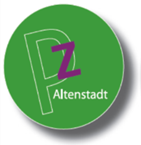 